申込日　　　　年　　　月　　　　日奄美群島広域事務組合　世界自然遺産基金　宛寄附金申込書世界自然遺産基金の趣旨に賛同し、寄附を申し込みます。１．寄附金額　金　　　　　　　　　円２．納付方法　　※ご希望の方法に〇をつけてください。　　※お振込みにつきましては、下記の口座にお願いいたします。※恐れ入りますが、振込手数料のご負担をお願いいたします。　　　振込先　鹿児島銀行　大島支店　普通預金 1026946　　　口座名　奄美群島広域事務組合	（カナ：アマミグントウコウイキジムクミアイ）３．ホームページ、新聞紙面等での公表を希望されない場合は、下記にチェックをお願いいたします。□公表等を希望しません。法人の場合は下記もご記入ください　　　　　　　　　　　　　　　　　　　　　【お問い合わせ先】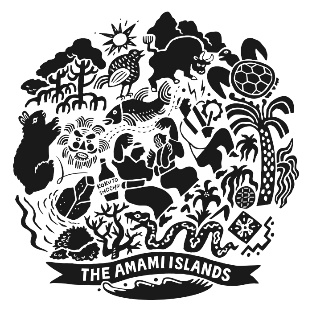 奄美群島広域事務組合　奄美振興課エコツーリズム推進係TEL：0997-52-6032Ｅmail：ecotourism@amami.or.jp振　込振込予定日　　　　年　　　月　　　日手渡し希　望　日年　　　月　　　日ふりがなご芳名/法人名住所〒電話番号E-mailご担当者氏名所属部署/役職連絡先（上記と異なる場合）